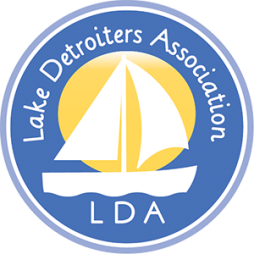 Board Meeting 4 PM, April 10, 2023 By Microsoft MeetBoard Members Present:  Dick Hecock, John Flynn, Brian Korbel, Leon Senn, , Gonitzke, Carol Lee, Brad Wimmer, Julie Herman, Jamie Skarie,Patty Mollberg, Aaron Tait, Cheryl Chivers, John Cox,  Board Members Absent: Kate Busker,   Craig Caulfield,  Ross Goritzke,  

Others Present:  None   A quorum being present, President Wimmer called the Board Meeting to order at 4:02 PMA packet with minutes, reports, notices, had been previously distributed to Directors. The Agenda was approved as distributed with minor additions (MSP, no dissent).  

Secretary’s Report – The March 13, 2023  BOD minutes, prepared by Secretary Hecock were approved as distributed (MSP with no dissent).     

Treasurer’s Report. The financial report dated  4/10/2023,  was approved as distributed by Treasurer Flynn (MSP with no dissent.)   The ending balance was $23,057.   Logowear has arrived and is in storage.  It is priced to sell as quickly as it is seen as a public relations device more than a fund-raiser.  

Board Business:   No board business was taken up at this time.Committee Updates:Govt./Comm. Affairs.   Hecock had distributed a short summary of governmental meetings held or to be held.   He noted the City had not reached a decision on allowing the disposal of aquatic plant debris at the City’s compost site.   Flynn will write a letter and Wimmer will reach out to Klemm before the April 11 meeting.   There was some discussion of the need for the District to avoid making unintentional statements that can be interpreted as supporting or opposing a project.   Some interpreted our email to members regarding the Zoning Change proposal as opposition.  

Annual Meeting/Social – Lee reported that  work was underway on laying out a detailed agenda. ).   Cox  noted that the AIS speaker has agreed to be on hand (though his time has not been set).    Hecock has agreed to assemble The Lake Detroiter,  but did not think he could work with the reputed copy deadline set by one printer.    Hecock suggested that the Detroiter be limited to only those things that related to the meeting,  and that other items (e.g. AIS forms,  and directions to dumping sites) be distributed as handouts.   There was no support for that idea. No suggestions were made about additional topics (to replace those from last year that will be removed).  Also left open was whether we would have complete information in time to make the printer’s deadlines (no matter when they are.        As to nominations for new members, or Friends of the Lake Award,  the Executive committee (Wimmer, Flynn, Hecock) will handle that.   

Beach Captain    Flynn The proposed schedule of packet-stuffing, captains’ meetings, and related agendas, and other  information needed for this year’s member recruitment campaign,  were briefly noted and approved as distributed.   Social Media/PR Korbel (no report)Lake Protection and Use Cox – no reportShoreland Protection  (no report)    Carol Lee brought up the matter of the houseboat which had been brought to her attention by S. Raphael.    She has investigated a bit and was encouraged to follow-up further.   If Ms. Raphael is strongly interested it would be good to get her involved.   
The next Board Meeting is scheduled for 4PM,  May 8, 2023     
There being no other business, adjournment occurred at 4:58 PM.      Prepared and distributed by Secretary, Dick Hecock 4-11-23